ФЕДЕРАЛЬНОЕ АГЕНТСТВО ЖЕЛЕЗНОДОРОЖНОГО ТРАНСПОРТА Федеральное государственное бюджетное образовательное учреждение высшего профессионального образования«Петербургский государственный университет путей сообщения Императора Александра I»(ФГБОУ ВПО ПГУПС)Кафедра «Строительство дорог транспортного комплекса»РАБОЧАЯ ПРОГРАММАдисциплины«ТЕХНОЛОГИЯ ВОЗВЕДЕНИЯ ЗДАНИЙ И СООРУЖЕНИЙ» (Б1.В.ОД.13)для направления08.03.01. «Строительство» по профилю «Промышленное и гражданское строительство» Форма обучения – очная, очно-заочная, заочнаяСанкт-Петербург2015Рабочая программа рассмотрена и обсуждена на заседании кафедры«Строительство дорог транспортного комплекса»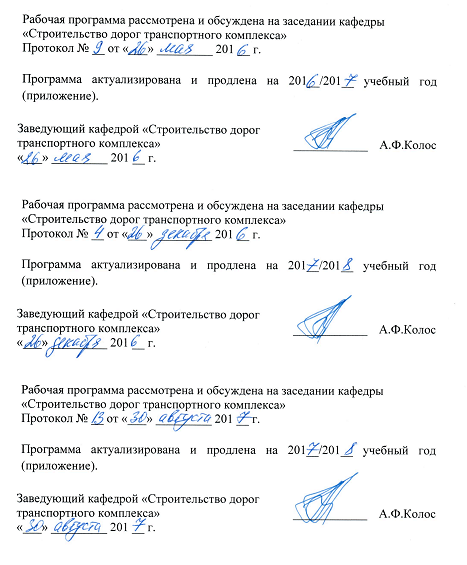 Протокол № __ от «___» _________ 201 __ г.Программа актуализирована и продлена на 201__/201__ учебный год (приложение).Рабочая программа рассмотрена и обсуждена на заседании кафедры«Строительство дорог транспортного комплекса»Протокол № __ от «___» _________ 201 __ г.Программа актуализирована и продлена на 201__/201__ учебный год (приложение).Рабочая программа рассмотрена и обсуждена на заседании кафедры«Строительство дорог транспортного комплекса»Протокол № __ от «___» _________ 201 __ г.Программа актуализирована и продлена на 201__/201__ учебный год (приложение).ЛИСТ СОГЛАСОВАНИЙ 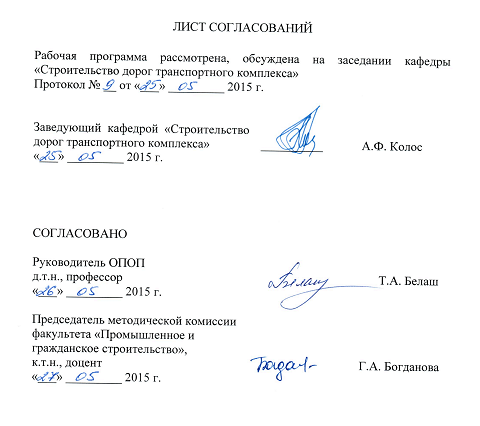 Рабочая программа рассмотрена, обсуждена на заседании кафедры «Строительство дорог транспортного комплекса»Протокол № __ от «___» _________ . 1. Цели и задачи дисциплиныРабочая программа составлена в соответствии с ФГОС ВО, утвержденным «12» марта ., приказ № 201 по направлению 08.03.01. «Строительство», по дисциплине «Технология возведения зданий и сооружений».Целью изучения дисциплины является подготовка обучающегося к проектно-изыскательской, производственно-технологической, производственно-управленческой и экспериментально-исследовательской деятельности.Для достижения поставленной цели решаются следующие задачи:изучение технологии возведения зданий различных конструкций;изучение технологии возведения надземных инженерных сооружений;изучение технологии возведения зданий и сооружений в особых условиях;изучение технологии реконструкции зданий.2. Перечень планируемых результатов обучения по дисциплине, соотнесенных с планируемыми результатами освоения основной профессиональной образовательной программыПланируемыми результатами обучения по дисциплине являются: приобретение знаний, умений, навыков.В результате освоения дисциплины обучающийся должен:ЗНАТЬ:основные положения и задачи строительного производства, виды и особенности основных строительных процессов при возведении зданий, сооружений и их оборудования, технологии их выполнения, включая методику выбора и документирования технологических решений на стадии проектирования и стадии реализации, специальные средства и методы обеспечения качества строительства, охраны труда, выполнения работ в экстремальных условиях.УМЕТЬ:правильно организовать рабочие места, их техническое оснащение, размещение технологического оборудования; совместно со специалистами-электриками выбирать и использовать электрооборудование и средства механизации, применяемые на строительных объектах; устанавливать состав рабочих операций и строительных процессов, обоснованно выбирать методы их выполнения, определить объемы, трудоемкость строительных процессов и потребное количество работников, специализированных машин, оборудования, материалов, полуфабрикатов и изделий, разрабатывать технологические карты строительного процесса, оформлять производственные задания бригадам (рабочим), осуществлять контроль и приемку работ.ВЛАДЕТЬ:методами осуществления контроля над соблюдением технологической дисциплины и экологической безопасности; приемами использования технической документации, инструкций, нормативных материалов, стандартов.Приобретенные знания, умения, навыки, характеризующие формирование компетенций, осваиваемые в данной дисциплине, позволяют решать профессиональные задачи, приведенные в соответствующем перечне по видам профессиональной деятельности в п. 2.4 общей характеристики основной профессиональной образовательной программы (ОПОП).Изучение дисциплины направлено на формирование следующих общепрофессиональных компетенций (ОПК):умение использовать нормативные правовые документы в профессиональной деятельности (ОПК-8).Изучение дисциплины направлено на формирование следующих профессиональных компетенций (ПК), соответствующих видам профессиональной деятельности, на которые ориентирована программа бакалавриата:изыскательская и проектно-конструкторская деятельность:способность проводить предварительное технико-экономическое обоснование проектных решений, разрабатывать проектную и рабочую техническую документацию, оформлять законченные проектно-конструкторские работы, контролировать соответствие разрабатываемых проектов и технической документации заданию, стандартам, техническим условиям и другим нормативным документам (ПК-3);производственно-технологическая и производственно-управленческая деятельность:владение технологией, методами доводки и освоения технологических процессов строительного производства, эксплуатации, обслуживания зданий, сооружений, инженерных систем, производства строительных материалов, изделий и конструкций, машин и оборудования (ПК-8);способность вести подготовку документации по менеджменту качества и типовым методам контроля качества технологических процессов на производственных участках, организации рабочих мест, способность осуществлять техническое оснащение, размещение и обслуживание технологического оборудования, осуществлять контроль соблюдения технологической дисциплины, требований охраны труда и экологической безопасности  (ПК-9);монтажно-наладочная и сервисно-эксплуатационная деятельность:знание правил и технологии монтажа, наладки, испытания и сдачи в эксплуатацию и эксплуатации конструкций, инженерных систем и оборудования строительных объектов, объектов жилищно-коммунального хозяйства, правил приемки образцов продукции, выпускаемой предприятием (ПК-16);владение методами опытной проверки оборудования и средств технологического обеспечения (ПК-17).Область профессиональной деятельности обучающихся, освоивших данную дисциплину, приведена в п. 2.1 общей характеристики ОПОП.Объекты профессиональной деятельности обучающихся, освоивших данную дисциплину, приведены в п. 2.2 общей характеристики ОПОП.3. Место дисциплины в структуре основной профессиональной образовательной программыДисциплина «Технология возведения зданий и сооружений» (Б1.В.ОД.13) относится к вариативной части и является обязательной дисциплиной обучающегося.4. Объем дисциплины и виды учебной работыДля очной формы обучения:Примечание: «Форма контроля знаний» – экзамен (Э), курсовая работа (КР).Для очно-заочной формы обучения:Примечание: «Форма контроля знаний» – экзамен (Э), курсовая работа (КР).Для заочной формы обучения:Примечание: «Форма контроля знаний» – экзамен (Э), курсовая работа (КР).5. Содержание и структура дисциплины5.1 Содержание дисциплины5.2 Разделы дисциплины и виды занятийДля очной формы обучения:Для очно-заочной формы обучения:Для заочной формы обучения:6. Перечень учебно-методического обеспечения для самостоятельной работы обучающихся по дисциплине7. Фонд оценочных средств для проведения текущего контроля успеваемости и промежуточной аттестации обучающихся по дисциплинеФонд оценочных средств по дисциплине является неотъемлемой частью рабочей программы и представлен отдельным документом, рассмотренным на заседании кафедры и утвержденным заведующим кафедрой.8. Перечень основной и дополнительной учебной литературы, нормативно-правовой документации и других изданий, необходимых для освоения дисциплины8.1 Перечень основной учебной литературы, необходимой для освоения дисциплины:1. Технология возведения зданий и сооружений [Текст] : Учеб. для строит. спец. вузов / В.И.Теличенко, А.А.Лапидус, О.М.Терентьев, В.В.Соколовский. - М. : Высшая школа, 2001. - 320 с. : ил. - (Строительные технологии). 2. Кирнев, А.Д. Организация в строительстве. Курсовое и дипломное проектирование [Электронный ресурс] : учеб. пособие — Электрон. дан. — Санкт-Петербург : Лань, 2012. — 528 с. — Режим доступа: https://e.lanbook.com/book/4547. — Загл. с экрана. 8.2 Перечень дополнительной учебной литературы, необходимой для освоения дисциплины:1. Штоль, Т. М.     Технология возведения подземной части зданий и сооружений [Текст] : Учеб. для строит. спец. вузов / Т. М. Штоль, В. И. Теличенко, В. И. Феклин. - М. : Стройиздат, 1990. - 280 с. : ил. - ISBN 5-274-00998-02. Технология монтажа зданий и сооружений [Текст] : учеб. пособие. Ч. 1. Исходные данные для проектирования / В. А. Рогонский [и др.] ; ред. Ю. А. Верженский ; ПГУПС. - СПб. : ПГУПС, 2004. - 73 с. : ил.3. Верженский Ю. А.     Технология монтажа зданий и сооружений [Текст] : Учеб. пособие. Ч. 2 / Ю. А.Верженский, А. И.Кистанов, Д. А.Басовский. - СПб. : ПГУПС, 2005. - 59 с. : ил.8.3 Перечень нормативно-правовой документации, необходимой для освоения дисциплины1. Федеральный закон от 30.12.2009 N 384-ФЗ "Технический регламент о безопасности зданий и сооружений".Другие издания, необходимые для освоения дисциплиныБ1.В.ОД.13 «ТЕХНОЛОГИЯ ВОЗВЕДЕНИЯ ЗДАНИЙ И СООРУЖЕНИЙ» Методические рекомендации для практических занятий по направлению подготовки 08.03.01 «Строительство» профиль «Промышленное и гражданское строительство» [электронный ресурс], режим доступа: http://sdo.pgups.ru/  (для доступа к полнотекстовым документам требуется авторизация).Б1.В.ОД.13 «ТЕХНОЛОГИЯ ВОЗВЕДЕНИЯ ЗДАНИЙ И СООРУЖЕНИЙ» Методические рекомендации по организации самостоятельной работы обучающихся по направлению подготовки 08.03.01 «Строительство» профиль «Промышленное и гражданское строительство» [электронный ресурс], режим доступа: http://sdo.pgups.ru/  (для доступа к полнотекстовым документам требуется авторизация).Б1.В.ОД.13 «ТЕХНОЛОГИЯ ВОЗВЕДЕНИЯ ЗДАНИЙ И СООРУЖЕНИЙ» Методические рекомендации по выполнению курсовой работы по направлению 08.03.01 «Строительство» профиль «Промышленное и гражданское строительство» [электронный ресурс], режим доступа: http://sdo.pgups.ru/  (для доступа к полнотекстовым документам требуется авторизация).9. Перечень ресурсов информационно-телекоммуникационной сети «Интернет», необходимых для освоения дисциплиныЛичный кабинет обучающегося и электронная информационно-образовательная среда. [Электронный ресурс]. – Режим доступа: http://sdo.pgups.ru/ (для доступа к полнотекстовым документам требуется авторизация).Профессиональные справочные системы Техэксперт–электронный фонд правовой и нормативно-технической документации [Электронный ресурс].  Режим доступа: http://www.cntd.ru/, свободный— Загл. с экрана.Консультант плюс. Правовой сервер [Электронный ресурс]. Режим доступа:  http://www.consultant.ru/, свободный. — Загл. с экрана.Бесплатная библиотека документов [Электронный ресурс] – Режим доступа: http://norm-load.ru, свободный. — Загл. с экрана.Электронно-библиотечная система ЛАНЬ [Электронный ресурс]. Режим доступа:  https://e.lanbook.com — Загл. с экрана.10. Методические указания для обучающихся по освоению дисциплиныПорядок изучения дисциплины следующий:Освоение разделов дисциплины производится в порядке, приведенном в разделе 5 «Содержание и структура дисциплины». Обучающийся должен освоить все разделы дисциплины с помощью учебно-методического обеспечения, приведенного в разделах 6, 8 и 9 рабочей программы. Обучающийся должен представить материалы, необходимые для оценки знаний, умений, навыков, предусмотренные текущим контролем, характеризующие формирование компетенций при изучении дисциплины (см. фонд оценочных средств по дисциплине).По итогам текущего контроля по дисциплине, обучающийся должен пройти промежуточную аттестацию (см. фонд оценочных средств по дисциплине).11. Перечень информационных технологий, используемых при осуществлении образовательного процесса по дисциплине, включая перечень программного обеспечения и информационных справочных системПри осуществлении образовательного процесса по дисциплине «Технология возведения зданий и сооружений» используются следующие информационные технологии:технические средства (персональные компьютеры, проектор);методы обучения с использованием информационных технологий (демонстрация мультимедийных материалов);электронная информационно-образовательная среда Петербургского государственного университета путей сообщения Императора Александра I [Электронный ресурс]. – Режим доступа: http://sdo.pgups.ru.Дисциплина обеспечена необходимым комплектом лицензионного программного обеспечения, установленного на технических средствах, размещенных в специальных помещениях и помещениях для самостоятельной работы в соответствии с утвержденными расписаниями учебных занятий, консультаций, текущего контроля и промежуточной аттестации, самостоятельной работы.12. Описание материально-технической базы, необходимой для осуществления образовательного процесса по дисциплине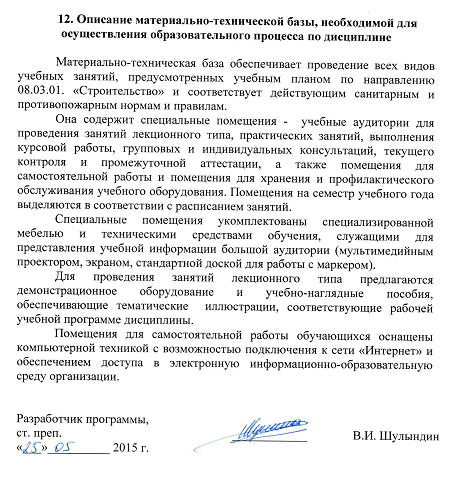 Материально-техническая база обеспечивает проведение всех видов учебных занятий, предусмотренных учебным планом по направлению 08.03.01. «Строительство» и соответствует действующим санитарным и противопожарным нормам и правилам.Она содержит специальные помещения -  учебные аудитории для проведения занятий лекционного типа, практических занятий, выполнения курсовой работы, групповых и индивидуальных консультаций, текущего контроля и промежуточной аттестации, а также помещения для самостоятельной работы и помещения для хранения и профилактического обслуживания учебного оборудования. Помещения на семестр учебного года выделяются в соответствии с расписанием занятий.Специальные помещения укомплектованы специализированной мебелью и техническими средствами обучения, служащими для представления учебной информации большой аудитории (мультимедийным проектором, экраном, стандартной доской для работы с маркером). Для проведения занятий лекционного типа предлагаются демонстрационное оборудование и учебно-наглядные пособия, обеспечивающие тематические  иллюстрации, соответствующие рабочей учебной программе дисциплины.Помещения для самостоятельной работы обучающихся оснащены компьютерной техникой с возможностью подключения к сети «Интернет» и обеспечением доступа в электронную информационно-образовательную среду организации.«___»__________ 2015 г.Заведующий кафедрой «Строительство дорог транспортного комплекса»____________А.Ф.Колос«___» _________ 201 __ г.Заведующий кафедрой «Строительство дорог транспортного комплекса»____________А.Ф.Колос«___» _________ 201 __ г.Заведующий кафедрой «Строительство дорог транспортного комплекса» ____________А.Ф.Колос«___» _________ 201 __ г.Заведующий кафедрой «Строительство дорог транспортного комплекса»__________А.Ф.Колос«___» _________ .СОГЛАСОВАНОПредседатель методической комиссии факультета «Промышленноеи гражданское строительство»__________Г.А. Богданова«___» _________ 201_ г.Руководитель ОПОП__________Т.А. Белаш«___» _________ 201_ г.Вид учебной работыВсего часовСеместрВид учебной работыВсего часов7Контактная работа (по видам учебных занятий)В том числе:лекции (Л)практические занятия (ПЗ)лабораторные работы (ЛР)361818-361818-Самостоятельная работа (СРС) (всего)3636Контроль3636Форма контроля знанийЭ, КРЭ, КРОбщая трудоемкость: час / з.е.108/3108/3Вид учебной работыВсего часовСеместрВид учебной работыВсего часов9Контактная работа (по видам учебных занятий)В том числе:лекции (Л)практические занятия (ПЗ)лабораторные работы (ЛР)361818-361818-Самостоятельная работа (СРС) (всего)2727Контроль4545Форма контроля знанийЭ, КРЭ, КРОбщая трудоемкость: час / з.е.108/3108/3Вид учебной работыВсего часовКурсВид учебной работыВсего часов4Контактная работа (по видам учебных занятий)В том числе:лекции (Л)практические занятия (ПЗ)лабораторные работы (ЛР)1248-1248-Самостоятельная работа (СРС) (всего)8787Контроль99Форма контроля знанийЭ, КРЭ, КРОбщая трудоемкость: час / з.е.108/3108/3№ п/пНаименование раздела дисциплиныСодержание раздела1Основные положения по технологии возведения зданий и сооруженийОсновные методы возведения зданий и сооружений. Последовательность возведения зданий и сооружений. Параметры поточного метода возведения зданий и сооружений.2Работы подготовительного периода. Технологии возведения подземных сооруженийИнженерные изыскания. Создание геодезической разбивочной основы. Расчистка и планировка территории. Отвод поверхностных и грунтовых вод. Подготовка площадки к строительству и её обустройство. Технологии возведения подземных сооружений. Работы нулевого цикла для промышленных и гражданских зданий. Технология «стена в грунте». Возведение подземных сооружений методом "опускной колодец".3Технология возведения зданий из сборных конструкцийМетоды возведения зданий разных видов и монтажные механизмы. 4Технологии возведения зданий из монолитного железобетонаВозведение зданий в опалубках различных типов5Технология возведения высотных зданий и сооруженийСпособы монтажа высотных зданий. Технология возведения башен и мачт. 6Методы монтажа большепролетных зданий и сооруженийСпецифика монтажа большепролетных зданий. Последовательность установки элементов каркаса. Использование временных опор и подмостей. Способы перемещения сооружений на постоянные опоры.7Монтаж покрытийМонтаж арочных, купольных, вантовых и мембранных покрытий8Технология возведения зданий и сооружений в особых условияхВозведение зданий в условиях плотной городской застройки. Особенности возведения зданий и сооружений в зимних и экстремальных условиях.9Технология реконструкции зданийРазборка и ликвидация зданий и сооружений. Усиление конструкций. Надстройка мансардных этажей. Встроенные системы при реконструкции зданий. Особенности замены сборных конструкций. № п/пНаименование раздела дисциплиныЛПЗЛРСРС1Основные положения2--42Работы подготовительного периода. Технологии возведения подземных сооружений26-43Технология возведения зданий из сборных конструкций26-44Технологии возведения зданий из монолитного железобетона26-45Технология возведения надземных инженерных сооружений2--46Особенности монтажа большепролетных зданий и сооружений2--47Монтаж покрытий2--48Технология возведения зданий и сооружений в особых условиях2--49Технология реконструкции зданий2--4Итого1818-36№ п/пНаименование раздела дисциплиныЛПЗЛРСРС1Основные положения2--32Работы подготовительного периода. Технологии возведения подземных сооружений26-33Технология возведения зданий из сборных конструкций26-34Технологии возведения зданий из монолитного железобетона26-35Технология возведения надземных инженерных сооружений2--36Особенности монтажа большепролетных зданий и сооружений2--37Монтаж покрытий2--38Технология возведения зданий и сооружений в особых условиях2--39Технология реконструкции зданий2--3ИтогоИтого1818-27№ п/пНаименование раздела дисциплиныЛПЗЛРСРС1Основные положения0,25--92Работы подготовительного периода. Технологии возведения подземных сооружений0,52-103Технология возведения зданий из сборных конструкций0,53-104Технологии возведения зданий из монолитного железобетона0,53-105Технология возведения надземных инженерных сооружений0,5--106Особенности монтажа большепролетных зданий и сооружений0,5--107Монтаж покрытий0,5--108Технология возведения зданий и сооружений в особых условиях0,5--99Технология реконструкции зданий0,25--9ИтогоИтого48-87№п/пНаименование раздела дисциплиныПеречень учебно-методического обеспечения1Основные положения1. Б1.В.ОД.13 «ТЕХНОЛОГИЯ ВОЗВЕДЕНИЯ ЗДАНИЙ И СООРУЖЕНИЙ» Методические рекомендации для практических занятий по направлению подготовки 08.03.01 «Строительство» профиль «Промышленное и гражданское строительство» [электронный ресурс], режим доступа: http://sdo.pgups.ru/  (для доступа к полнотекстовым документам требуется авторизация).2. Б1.В.ОД.13 «ТЕХНОЛОГИЯ ВОЗВЕДЕНИЯ ЗДАНИЙ И СООРУЖЕНИЙ» Методические рекомендации по организации самостоятельной работы обучающихся по направлению подготовки 08.03.01 «Строительство» профиль «Промышленное и гражданское строительство» [электронный ресурс], режим доступа: http://sdo.pgups.ru/  (для доступа к полнотекстовым документам требуется авторизация).3. Б1.В.ОД.13 «ТЕХНОЛОГИЯ ВОЗВЕДЕНИЯ ЗДАНИЙ И СООРУЖЕНИЙ» Методические рекомендации по выполнению курсовой работы по направлению 08.03.01 «Строительство» профиль «Промышленное и гражданское строительство» [электронный ресурс], режим доступа: http://sdo.pgups.ru/  (для доступа к полнотекстовым документам требуется авторизация).2Работы подготовительного периода. Технологии возведения подземных сооружений1. Б1.В.ОД.13 «ТЕХНОЛОГИЯ ВОЗВЕДЕНИЯ ЗДАНИЙ И СООРУЖЕНИЙ» Методические рекомендации для практических занятий по направлению подготовки 08.03.01 «Строительство» профиль «Промышленное и гражданское строительство» [электронный ресурс], режим доступа: http://sdo.pgups.ru/  (для доступа к полнотекстовым документам требуется авторизация).2. Б1.В.ОД.13 «ТЕХНОЛОГИЯ ВОЗВЕДЕНИЯ ЗДАНИЙ И СООРУЖЕНИЙ» Методические рекомендации по организации самостоятельной работы обучающихся по направлению подготовки 08.03.01 «Строительство» профиль «Промышленное и гражданское строительство» [электронный ресурс], режим доступа: http://sdo.pgups.ru/  (для доступа к полнотекстовым документам требуется авторизация).3. Б1.В.ОД.13 «ТЕХНОЛОГИЯ ВОЗВЕДЕНИЯ ЗДАНИЙ И СООРУЖЕНИЙ» Методические рекомендации по выполнению курсовой работы по направлению 08.03.01 «Строительство» профиль «Промышленное и гражданское строительство» [электронный ресурс], режим доступа: http://sdo.pgups.ru/  (для доступа к полнотекстовым документам требуется авторизация).3Технология возведения зданий из сборных конструкций1. Б1.В.ОД.13 «ТЕХНОЛОГИЯ ВОЗВЕДЕНИЯ ЗДАНИЙ И СООРУЖЕНИЙ» Методические рекомендации для практических занятий по направлению подготовки 08.03.01 «Строительство» профиль «Промышленное и гражданское строительство» [электронный ресурс], режим доступа: http://sdo.pgups.ru/  (для доступа к полнотекстовым документам требуется авторизация).2. Б1.В.ОД.13 «ТЕХНОЛОГИЯ ВОЗВЕДЕНИЯ ЗДАНИЙ И СООРУЖЕНИЙ» Методические рекомендации по организации самостоятельной работы обучающихся по направлению подготовки 08.03.01 «Строительство» профиль «Промышленное и гражданское строительство» [электронный ресурс], режим доступа: http://sdo.pgups.ru/  (для доступа к полнотекстовым документам требуется авторизация).3. Б1.В.ОД.13 «ТЕХНОЛОГИЯ ВОЗВЕДЕНИЯ ЗДАНИЙ И СООРУЖЕНИЙ» Методические рекомендации по выполнению курсовой работы по направлению 08.03.01 «Строительство» профиль «Промышленное и гражданское строительство» [электронный ресурс], режим доступа: http://sdo.pgups.ru/  (для доступа к полнотекстовым документам требуется авторизация).4Технологии возведения зданий из монолитного железобетона1. Б1.В.ОД.13 «ТЕХНОЛОГИЯ ВОЗВЕДЕНИЯ ЗДАНИЙ И СООРУЖЕНИЙ» Методические рекомендации для практических занятий по направлению подготовки 08.03.01 «Строительство» профиль «Промышленное и гражданское строительство» [электронный ресурс], режим доступа: http://sdo.pgups.ru/  (для доступа к полнотекстовым документам требуется авторизация).2. Б1.В.ОД.13 «ТЕХНОЛОГИЯ ВОЗВЕДЕНИЯ ЗДАНИЙ И СООРУЖЕНИЙ» Методические рекомендации по организации самостоятельной работы обучающихся по направлению подготовки 08.03.01 «Строительство» профиль «Промышленное и гражданское строительство» [электронный ресурс], режим доступа: http://sdo.pgups.ru/  (для доступа к полнотекстовым документам требуется авторизация).3. Б1.В.ОД.13 «ТЕХНОЛОГИЯ ВОЗВЕДЕНИЯ ЗДАНИЙ И СООРУЖЕНИЙ» Методические рекомендации по выполнению курсовой работы по направлению 08.03.01 «Строительство» профиль «Промышленное и гражданское строительство» [электронный ресурс], режим доступа: http://sdo.pgups.ru/  (для доступа к полнотекстовым документам требуется авторизация).5Технология возведения надземных инженерных сооружений1. Б1.В.ОД.13 «ТЕХНОЛОГИЯ ВОЗВЕДЕНИЯ ЗДАНИЙ И СООРУЖЕНИЙ» Методические рекомендации для практических занятий по направлению подготовки 08.03.01 «Строительство» профиль «Промышленное и гражданское строительство» [электронный ресурс], режим доступа: http://sdo.pgups.ru/  (для доступа к полнотекстовым документам требуется авторизация).2. Б1.В.ОД.13 «ТЕХНОЛОГИЯ ВОЗВЕДЕНИЯ ЗДАНИЙ И СООРУЖЕНИЙ» Методические рекомендации по организации самостоятельной работы обучающихся по направлению подготовки 08.03.01 «Строительство» профиль «Промышленное и гражданское строительство» [электронный ресурс], режим доступа: http://sdo.pgups.ru/  (для доступа к полнотекстовым документам требуется авторизация).3. Б1.В.ОД.13 «ТЕХНОЛОГИЯ ВОЗВЕДЕНИЯ ЗДАНИЙ И СООРУЖЕНИЙ» Методические рекомендации по выполнению курсовой работы по направлению 08.03.01 «Строительство» профиль «Промышленное и гражданское строительство» [электронный ресурс], режим доступа: http://sdo.pgups.ru/  (для доступа к полнотекстовым документам требуется авторизация).6Особенности монтажа большепролетных зданий и сооружений1. Б1.В.ОД.13 «ТЕХНОЛОГИЯ ВОЗВЕДЕНИЯ ЗДАНИЙ И СООРУЖЕНИЙ» Методические рекомендации для практических занятий по направлению подготовки 08.03.01 «Строительство» профиль «Промышленное и гражданское строительство» [электронный ресурс], режим доступа: http://sdo.pgups.ru/  (для доступа к полнотекстовым документам требуется авторизация).2. Б1.В.ОД.13 «ТЕХНОЛОГИЯ ВОЗВЕДЕНИЯ ЗДАНИЙ И СООРУЖЕНИЙ» Методические рекомендации по организации самостоятельной работы обучающихся по направлению подготовки 08.03.01 «Строительство» профиль «Промышленное и гражданское строительство» [электронный ресурс], режим доступа: http://sdo.pgups.ru/  (для доступа к полнотекстовым документам требуется авторизация).3. Б1.В.ОД.13 «ТЕХНОЛОГИЯ ВОЗВЕДЕНИЯ ЗДАНИЙ И СООРУЖЕНИЙ» Методические рекомендации по выполнению курсовой работы по направлению 08.03.01 «Строительство» профиль «Промышленное и гражданское строительство» [электронный ресурс], режим доступа: http://sdo.pgups.ru/  (для доступа к полнотекстовым документам требуется авторизация).7Монтаж покрытий1. Б1.В.ОД.13 «ТЕХНОЛОГИЯ ВОЗВЕДЕНИЯ ЗДАНИЙ И СООРУЖЕНИЙ» Методические рекомендации для практических занятий по направлению подготовки 08.03.01 «Строительство» профиль «Промышленное и гражданское строительство» [электронный ресурс], режим доступа: http://sdo.pgups.ru/  (для доступа к полнотекстовым документам требуется авторизация).2. Б1.В.ОД.13 «ТЕХНОЛОГИЯ ВОЗВЕДЕНИЯ ЗДАНИЙ И СООРУЖЕНИЙ» Методические рекомендации по организации самостоятельной работы обучающихся по направлению подготовки 08.03.01 «Строительство» профиль «Промышленное и гражданское строительство» [электронный ресурс], режим доступа: http://sdo.pgups.ru/  (для доступа к полнотекстовым документам требуется авторизация).3. Б1.В.ОД.13 «ТЕХНОЛОГИЯ ВОЗВЕДЕНИЯ ЗДАНИЙ И СООРУЖЕНИЙ» Методические рекомендации по выполнению курсовой работы по направлению 08.03.01 «Строительство» профиль «Промышленное и гражданское строительство» [электронный ресурс], режим доступа: http://sdo.pgups.ru/  (для доступа к полнотекстовым документам требуется авторизация).8Технология возведения зданий и сооружений в особых условиях1. Б1.В.ОД.13 «ТЕХНОЛОГИЯ ВОЗВЕДЕНИЯ ЗДАНИЙ И СООРУЖЕНИЙ» Методические рекомендации для практических занятий по направлению подготовки 08.03.01 «Строительство» профиль «Промышленное и гражданское строительство» [электронный ресурс], режим доступа: http://sdo.pgups.ru/  (для доступа к полнотекстовым документам требуется авторизация).2. Б1.В.ОД.13 «ТЕХНОЛОГИЯ ВОЗВЕДЕНИЯ ЗДАНИЙ И СООРУЖЕНИЙ» Методические рекомендации по организации самостоятельной работы обучающихся по направлению подготовки 08.03.01 «Строительство» профиль «Промышленное и гражданское строительство» [электронный ресурс], режим доступа: http://sdo.pgups.ru/  (для доступа к полнотекстовым документам требуется авторизация).3. Б1.В.ОД.13 «ТЕХНОЛОГИЯ ВОЗВЕДЕНИЯ ЗДАНИЙ И СООРУЖЕНИЙ» Методические рекомендации по выполнению курсовой работы по направлению 08.03.01 «Строительство» профиль «Промышленное и гражданское строительство» [электронный ресурс], режим доступа: http://sdo.pgups.ru/  (для доступа к полнотекстовым документам требуется авторизация).9Технология реконструкции зданий1. Б1.В.ОД.13 «ТЕХНОЛОГИЯ ВОЗВЕДЕНИЯ ЗДАНИЙ И СООРУЖЕНИЙ» Методические рекомендации для практических занятий по направлению подготовки 08.03.01 «Строительство» профиль «Промышленное и гражданское строительство» [электронный ресурс], режим доступа: http://sdo.pgups.ru/  (для доступа к полнотекстовым документам требуется авторизация).2. Б1.В.ОД.13 «ТЕХНОЛОГИЯ ВОЗВЕДЕНИЯ ЗДАНИЙ И СООРУЖЕНИЙ» Методические рекомендации по организации самостоятельной работы обучающихся по направлению подготовки 08.03.01 «Строительство» профиль «Промышленное и гражданское строительство» [электронный ресурс], режим доступа: http://sdo.pgups.ru/  (для доступа к полнотекстовым документам требуется авторизация).3. Б1.В.ОД.13 «ТЕХНОЛОГИЯ ВОЗВЕДЕНИЯ ЗДАНИЙ И СООРУЖЕНИЙ» Методические рекомендации по выполнению курсовой работы по направлению 08.03.01 «Строительство» профиль «Промышленное и гражданское строительство» [электронный ресурс], режим доступа: http://sdo.pgups.ru/  (для доступа к полнотекстовым документам требуется авторизация).Разработчик программы, ст. преп.____________В.И. Шулындин